NameAddressAddressPostal CodeLocalityPhoneID NoID Expiry DatePassport NoPassport Expiry DateTax NoSocial Security NoDriving License NoDriving License Expiry DateBirth DateNationalityMarital StatusNo of DependentsQualificationsNext of KinNameNext of KinContactNext of KinRelationshipPositionSalaryType of Contract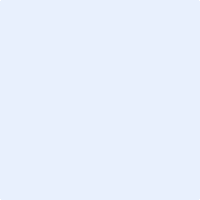 